本校高二和班王靜雯同學參加『臺北市100學年度突破逆境努力圓夢計畫』頒獎2012.01.17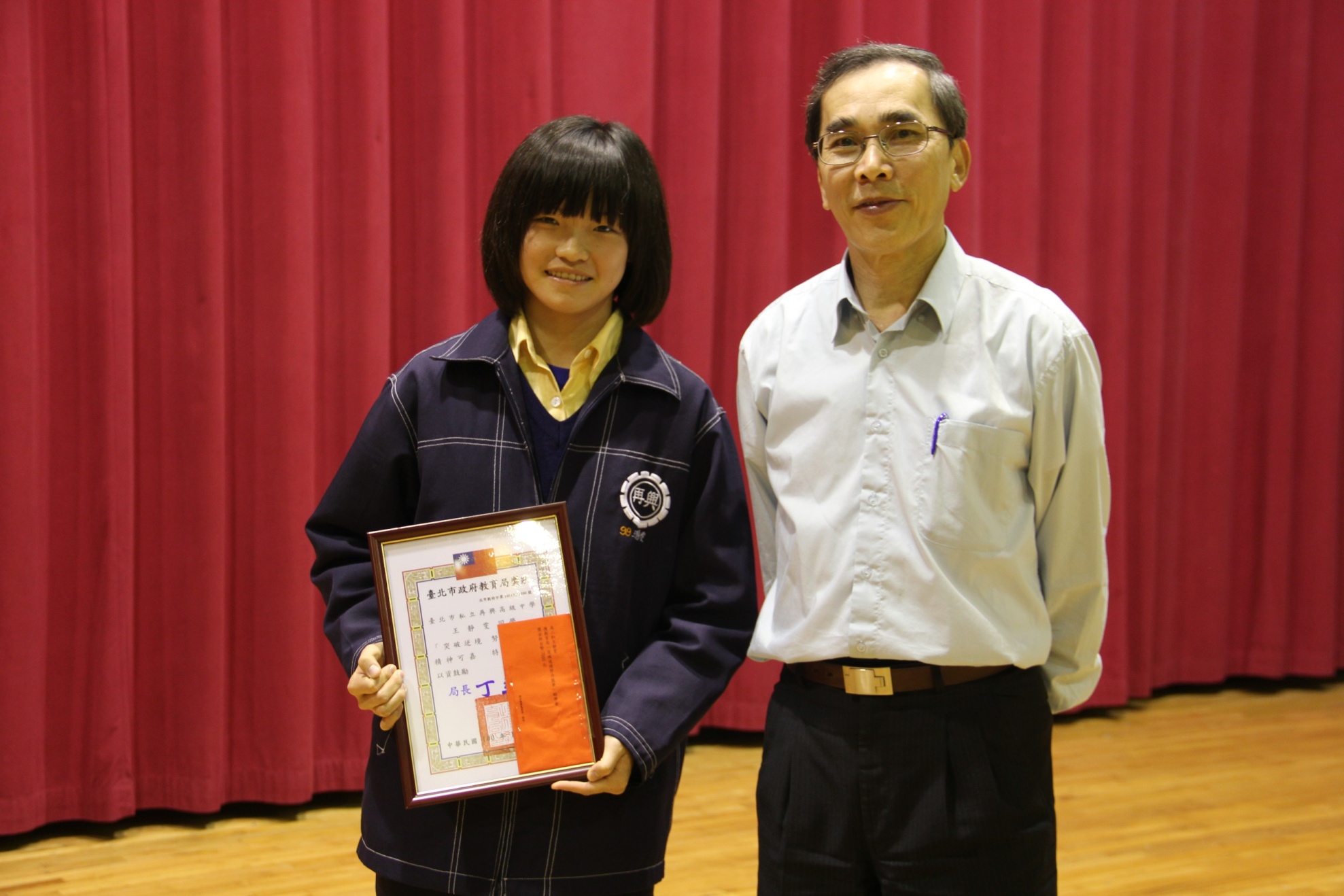 